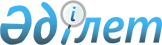 О внесении с депозита в республиканский бюджет денег, полученных от взимания временных защитных пошлин при импорте отдельных пищевых товаровПостановление Правительства Республики Казахстан от 14 октября 2002 года N 1122      В соответствии с Законом  Республики Казахстан от 28 декабря 1998 года "О мерах защиты внутреннего рынка при импорте товаров" и на основании заключения по результатам проведенного разбирательства Правительство Республики Казахстан постановляет: 



      1. Агентству таможенного контроля Республики Казахстан внести с депозита в республиканский бюджет деньги, полученные в результате взимания временных защитных пошлин при импорте товаров, согласно постановлению  Правительства Республики Казахстан от 17 октября 2000 года N 1548 "О введении временных защитных мер при импорте отдельных пищевых товаров". 



      2. Министерству индустрии и торговли Республики Казахстан совместно с Министерством иностранных дел Республики Казахстан уведомить в установленном порядке Секретариат Интеграционного комитета Евразийского Экономического Сообщества и Исполнительный комитет Содружества Независимых Государств о результатах проведенного разбирательства. 



      3. Настоящее постановление вводится в действие со дня официального опубликования.       Премьер-Министр 

      Республики Казахстан 
					© 2012. РГП на ПХВ «Институт законодательства и правовой информации Республики Казахстан» Министерства юстиции Республики Казахстан
				